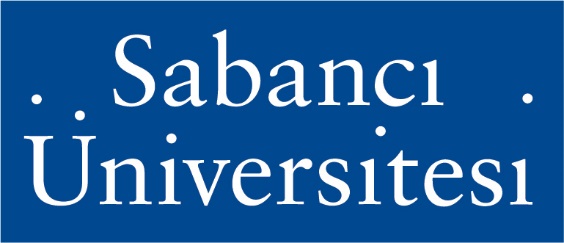 KısaltmalarİSG: İş Sağlığı ve GüvenliğiSOP: ProsedürCE: Avrupa Birliği Standartlarına UygunlukDIN: Alman Standartları EnstitüsüTSE: Türk standartları EnstitüsüMSDS: Malzeme Güvenlik Bilgi FormuKKD: Kişisel Koruyucu Donanım             SÜ: Sabancı Üniversitesi	Genel ŞartlarSÜ yerleşkesinde 18 yaşından küçük, sigortasız ve çalışma izni olmayan yabancı işçilerin çalıştırılması yasaktır. 				FİRMA, bu ŞARTNAME’nin ekinde verilen evrakları çalışma başlangıcı öncesinde SÜ İşi Yaptıracak Bölüm Sorumlusuna teslim etmek zorundadır.  SÜ yerleşkesinde çalışma yapılırken kullanılacak makine ve ekipmanların 6331 Sayılı İSG Kanunu ve ilgili yönetmeliklerde belirtilen periyotlarda yetkili kuruluşlarca yapılması gereken periyodik muayenesi yaptırılmış olmalı ve bu raporlar ekipmanın kullanımında İSG açısından herhangi bir sakınca olmadığını belgelemelidir. Yapılacak tüm çalışmalarda SÜ Çevre ve İSG kurallarına ve güncel İş Sağlığı ve Güvenliği Mevzuatı kanun, tüzük, yönetmelik ve tebliğlerinin ilgili hükümlerine uyulacaktır. SÜ İSG Uzmanı ve İşi Yaptıran Bölüm Sorumlusu, bu şartnameye ve aldıkları eğitimlere aykırı olarak çalışanların, tesis ve ekipmanların, çevrenin zarar görmesine sebep olabilecek FİRMA çalışmalarını durdurma ve gerekli çevre, sağlık, güvenlik önlemleri alınmadan işi başlatmama hakkına sahiptir. FİRMA, bu ŞARTNAME’de belirtilen çalışmalarda; kendi çalışanlarına uygun kişisel koruyucuyu malzemelerini çalışma öncesinde temin etmek ve bu KKD’leri nasıl kullanacağı konusunda eğitmekten sorumludur. FİRMA, çalışması ile ilgili her türlü ekipmanını getirecektir, özel izin alınması haricinde SÜ’ye ait malzemeleri kullanılmayacaktır.	FİRMA elemanlarının işin yapıldığı alan dışındaki Üniversite sahalarına izinsiz girmesi, çalışan mahalde herhangi bir makine veya teçhizata dokunması, izinsiz tamirata girişmesi yasaktır.						FİRMA elemanları iş kazaları, gaz veya buhar kaçağı, yangın, çökme, devrilme, çevre kirliliği gibi herhangi bir tehlikeli durumu derhal İşi Yaptıran Bölüm Sorumlusuna bildirecektir.FİRMA, çalışmalarını bina, makine, tesisat, teçhizat, yol ve çimlere zarar vermeden sürdürecektir. Kaçınılmaz durumlarda zarar minimum seviyede tutulacak ve iş bitiminde FİRMA tarafından telafi edilecektir.	FİRMA çalışanları SÜ tarafından verilecek tüm eğitimlere ve denetimlere katılmak zorundadır.FİRMA çalışma alanında görülen iş güvenliği ile eksiklik veya yanlışlık var ise bunu çalışma öncesinde veya çalışma anında SÜ Yetkilisine bildirmek zorundadır.	Tesis GüvenliğiBu ŞARTNEME Ekinde verilen evrakları uygun olmayan personel SÜ Yerleşkesine giriş yapamayacaktır. İSG Uzmanı tarafından Güvenlik’e bildirilen “Onaylı Personel Listesi”nde bulunmayan personel hiç bir surette içeri alınmayacak ve çalışmasına müsaade edilmeyecektir.Girişlerde her şahıstan ayrı ayrı kimlik istenecek,  çıkışlarda her şahıs kimliğini kendi alacaktır. 			Trafik Tesise giriş yapacak araçlara ait manevra ve park yerleri önceden belirlenmiş olacak; kısa bir süre için bile olsa araçlar gerekli güvenlik tedbiri alınmadan sürücüsüz bırakılmayacaktırFİRMA’ya ait taşıma araçları, vinç, kamyon, vb. araçların Güvenlik tarafından uygun bir alana park için yönlendirilecektir. Ağır malzeme taşıyan araçlar için tesis yollarında azami hız 'tir dir. Bu hızın üzerine çıkılması yasaktır. Araçlar tesis içerisindeki belirlenen trafik kurallarına ve uyarı işaretlerine uyacaklardır. Kullanılacak İş Ekipmanları ve Periyodik KontrolleriFİRMA’ya ait tüm makine ve ekipmanların periyodik muayene, bakımları ve kontrolleri, 6331 Sayılı İş Sağlığı Güvenliği Kanunu ve ilgili yönetmeliklerinde belirtilen periyotlarda yetkili kurum veya kişiler tarafından yaptırılmış olacaktır. Sadece kontrol ve muayene sonuçları İSG açısından uygun olan makine ve ekipmanlar kullanılacaktır.  Kişisel Koruyucuların Kullanılması Zorunlu Olan ÇalışmalarEL, KOL VE VÜCUT KORUNMASIKoruyucu tulum ve kauçuk önlüklerAsit-baz çözeltileri, hammaddeler, dezenfektanlar, aşındırıcı temizlik ürünleri ile çalışma 	Deri ÖnlüklerKaynak işleriEldivenlerSıcak yüzeyli malzemelerle yapılan çalışmalarda (Isıya dayanıklı eldiven) Kaynak işleri (Kaynak Eldiveni)Eldivenlerin yakalanma tehlikesinin bulunduğu makineler dışında, keskin kenarlı cisimlerin elle tutulması (Özel Eldiven)Üzerinde tehlike işareti olan kimyasallarla  (asit-baz çözeltileriyle, hammaddeler, dezenfektanlar, aşındırıcı temizlik ürünleriyle) çalışma (kimyasala dayanıklı kırmızı-yeşil eldiven)Çalışanın hijyenini koruma gerektiren işler ortak kullanım alanları temizliği, tuvalet vb.  (Baby eldiven) Trafolar ( Yüksek Gerilim Eldiveni)Üretim bölümünde eldiven kullanımını gerektiren işler YÜZ VE GÖZ KORUYUCULARIKoruyucu gözlükler, yüz siperlikleri veya elle tutulan yüz koruyucularıGöze kimyasal, sıcak sıvı ya da küçük parçaların sıçrama riskinin bulunduğu işlerde veya gözü tahriş edici buhar-tozların bulunduğu aşağıdaki ortamlarda kullanılır:Üzerinde tehlike işareti olan kimyasallarla çalışma ( Laboratuvar, üretim ve teknik bölüm) Kaynak yapma, öğütme ve ayırma işleriMutfak sıcak sıvı sıçrama riski olan kızartma vb. işlerDezenfektan ve aşındırıcı temizlik maddeleriyle yapılan işler Sıvı spreylerle çalışma (Atölye, pas sökücü vb. ile çalışma), elektronik ve diğer özel işler, Sızdırmazlık sağlamak için yapılan işler ve keski ile yontma, biçimlendirme işleriYontma ve şekillendirme işleriCivatalama işleriTalaş çıkaran makinelerle yapılan çalışmalar ve talaş toplama işleriArtıkların parçalanması ve uzaklaştırılması işleriAşındırıcı maddelerin sprey halinde kullanılması işleriSOLUNUM KORUYUCULARITehlikeli kimyasallarla çalışmalar (Güvenlik Bilgi Formlarına - MSDS uygun olarak)Dezenfektan ve aşındırıcı temizlik maddeleriyle yapılan işler Spreyle yapılan çalışmalar Kaynak ve lehim işleri AYAK KORUYUCULARI   Delinmez tabanlı ve çelik burunlu emniyet ayakkabıları İnşaat işleriİskelelerde yapılan çalışmalarBina yıkım işleriŞantiye alanı ve depolardaki işlerÇatı işleri 	Delinmez taban gerektirmeyen ve çelik burunlu emniyet ayakkabılarıIsıtma ve havalandırma tesisatının kurulması ve metal montaj işleriTadilat ve bakım işleriTaşıma ve depolama işleriKaymayı önleyici ve delinmeye dayanıklı çelik burunlu ayakkabılarÇatı işleriMutfak ( sadece kaymayı önleyici özellik)Anti statik tabanlı ayakkabılarEx Bölgeler ( Patlayıcı Ortamlar)Yüksek Gerilim ÇizmesiTrafolarKULAK TIKAÇLARI VE KULAKLIKLARÖlçüm sonucunda 85 dBA’in üstünde gürültünün tespit edildiği ve giriş kapılarında kulaklık takınız işareti bunan sahalarKORUYUCU BARETLERBaşa cisim düşme riskinin bulunduğu çalışma alanlarında kullanılır. Yüksek depo raflarının bulunduğu alanlar Asansörler, kaldırma araçları, vinç ve konveyörler civarında yapılan işler ( Bakım – Onarım çalışmaları sırasında)İnşaat işleri, özellikle iskeleler ve yerden yüksek çalışma platformların üstünde, altında veya yakınında yapılan işler, İnşaat yıkım işleriAğır ve büyük ünitelerin montaj ve kurma işleriİskelede çalışma ( Aşağıdaki işçiler de takar)EMNİYET KEMERİİskelelerde çalışmaDirek ya da sütunlarda çalışmaGÜVENLİK HALATLARI (EMNİYET İPİ)2 m’den yüksekte çalışma Depolarda kullanılan istifleme ve boşaltım ekipmanlarının yüksek kabinlerinde çalışmaKuyu ve kanalizasyonlarda yapılan çalışmaYANSITICI GİYSİÇalışanların açıkça görülmesi gereken özel  çalışmaları (açık alanlar)İKLİME DAYANIKLI GİYSİAçıkta, soğuk ve yağmurlu havada çalışmaDerin dondurucu (Mutfak)Bakım – Onarım Çalışmalarında Uyulacak Güvenlik ŞartlarıFİRMA bakım – onarım, inşaat çalışmalarında aşağıdaki minimum şartların sağlanmaktan sorumludur. SÜ, çalışma sırasında İş Güvenliği ve Yangın Mevzuatına uygun olarak belirleyeceği ilave gerekliliklerin karşılanmasını talep etme hakkına sahiptir. Basınçlı TüplerKaynak ve kesme işlerinde kullanılan argon, oksijen, asetilen ve benzeri yanıcı gazların bulunduğu her zaman, dik konumda, duvara sabitlenmiş ve emniyet başlıkları takılmış olarak depolanacaklardır. Kaynak arabasındaki tüpler her zaman zincirle sabitlenmiş olacaktır. Tüpler kullanılmadığı zamanlarda başlıkları takılacaktır.Kaynak arabasında yanıcı ve yakıcı gazları taşıyan hortumların renkleri farklı olmalıdır.Yakıcı (oksitleyici) gazlar için maviYanıcı (alevlenebilir) gazlar için kırmızı renkli hortumlar kullanılır. Hasarlı hortumların, valf ve regülâtörlerin tesis içinde kullanılması yasaktır. Boş ve dolu kaynak tüpleri her zaman dik konumda kullanılır. Asla yan yatırılarak ya da eğimli açıyla kullanılamazlar. Taşıma amaçlı yerde yuvarlanamazlar. Boş ve dolu oksijen tüplerinin  yakınında asetilen tüpü, yağ tenekesi, alkol, boya, tiner, benzin ve benzeri yanıcı maddeler depolanamaz.Çalışanlar yağlı ellerle ve eldivenlerle tüplere müdahale etmemelidir.Kaynak-Kesme İşleri İle İlgili GerekliliklerKaynak işleri sadece kaynak yapabileceğine mesleki eğitim almış kişiler tarafından yapılabilir.  ( Mayıs 2016 tarihinden itibaren Milli Eğitim Bakanlığı Meslek Lisesi ilgili bölümü veya Mesleki Yeterlilik Kurumu tarafından onaylanmış eğitim kurumundan alınan sertifikalar geçerlidir.) Kaynak-kesme ve diğer sıcak işlemler iş iznine tabidir. “Sıcak İşlem İzin Formu” doldurulmadan çalışmaya başlanamaz. Çalışmaya başlamadan önce kaynak yapılacak alanın  yakınında yanıcı malzeme  (yanıcı sıvılar, alkol, yapıştırıcı, tahta, kâğıt, kumaş, plastik ambalaj malzemeleri, basınçlı tüpler vb.) bulunup bulunmadığı kontrol edilecektir. Kaynak yeri taşınamıyorsa yanıcı maddeler  uzağa taşınır. Yanıcı maddeler taşınamıyorsa araya paravan konur ya da yanıcı madde üzeri yangına dayanıklı battaniye ile kıvılcım sıçramayacak şekilde izole edilir. İzolasyon malzemeleri FİRMA tarafından temin edilecektir. Kaynak yapılacağı alanda 6 kg’lık ABC tip yangın tüpü alanda hazır bulundurulur. Alevlenebilir (Yanıcı) madde içeren tenekelerin, varillerin ve tanklar üzerinde kaynak – kesme işlemi yapılması yasaktır. Elektrik Kaynağı Yapılırken: Teçhizatı ve pense kabzalarının yalıtımı ve topraklaması sağlam olan elektrik kaynakları ile çalışılacaktır. Kaynak paravanı kullanılacaktır.Kaynak – kesme işlemleri sırasında aşağıdaki kişisel koruyucu donanımlar (KKD) kullanılacaktır: Yoğun kaynak dumanı olması durumunda kaynak dumanına karşı koruyucu özellikte toz maskesi kullanılacaktır. Kişisel Koruyucu ekipmanlar FİRMA tarafından tedarik edilecektir. Tehlikeli Kimyasal Madde Kullanım ve Depolama AlanlarıSÜ yetkilileri tarafından talep edilmesi durumunda kullanılan malzemelerin Güvenlik Bilgi Formları ( Material Safety Data Sheets – MSDS) tedarik edilecektir. Tehlikeli kimyasal maddelerin MSDS’lerin belirtilen özel Kişisel Koruyucu Donanımlar çalışma öncesinde çalışana Firma tarafından teslim edilecektir. FİRMA,  çalışanlarını kullanacakları tehlikeli malzeme ve kimyasallar konusunda eğitmek ve çalışanlarına uygun KKD’ yi sağlamakla, KKD zimmet formu doldurmak ve SÜ’ye teslim etmekle yükümlüdür.Güvenlik kurallarıKimyasal kaplarının ağzı hiçbir surette açık bırakılmayacaktır. Kimyasalları kaplarının ağızları her zaman gelecek şekilde dik konumda kullanılacaktır. Kimyasal kaplarının üzerinde içinde ne olduğuna dair etiketler bulunacaktır.Yiyecek – içecek kapları, su şişelerinin içine kimyasal konulması yasaktır. Tehlikeli kimyasallar ve yağlarla kontamine olmuş malzemeler “Tehlikeli Atıkların Kontrolü Yönetmeliği’ne uygun olarak FİRMA tarafından bertaraf edilecektir. Mekanik İşlerde Uyulacak KurallarTaşınabilir ve sabit taşlama aletlerinin (el fleks, avuç taşlama aleti ve taşlama makinesi) koruyucuları olmadan kullanılması yasaktır.  İş bitiminde el aletleri fişten çekilecek, kabloları toplanarak, SÜ Yetkilinin bilgisi dahilinde, güvenli bir yere (yetkisiz kişilerin alıp kullanamayacağı bir yere) konulacaktır. Bu işlerde kulaklık, gözlük ve tozuma derecesine göre toz maskesi ( FFP1 tip) kullanılacaktır.Elektrik İşlerinde Uyulacak KurallarYüksekte yapılması gereken elektrik işlerinde tahta ya da plastik merdiven kullanılacaktır.  Ekli ve izolesi sıyrılmış kablolar ile çalışılması yasaktır. Kablolar yürüme yolları üzerinde düşmeye, takılmaya sebep olacak şekilde bırakılmamalıdır.Getirilen makinelerin standart dışı, koruyucu kapaksız olmaması, elektrik kablo bağlantılarının eksiz, açma - kapama düğmelerinin sağlam ve çalışır olması gereklidir.Kullanılacak olan elektrik panoları, priz vs. aksesuarın hasarsız, topraklanmış,  TSE, CE veya diğer bir zorunlu standart kapsamında olması gereklidir.FİRMA, topraklanmamış makine ve aletlerle çalışmayacaktır.Prizlerden enerji fişsiz alınmayacak, çıplak tel uçları prizde kullanılmayacaktır.FİRMA, kullanacağı kablolarda sıyrıklar varsa bunları kullanmayacaktır, üzerinden insan veya araç geçen kablolar bir koruyucu ile kapatılacaktır.		FİRMA, " KUVVETLİ AKIM İÇ TESİSAT YÖNETMELİĞİ " kurallarına riayet edecektir.FİRMA, çalışma anında kısa süreli dahi olsa açıkta kablo kullanmayacaktır.FİRMA, çalışırken kestiği enerjinin bir başkası tarafından açılamayacak duruma getirecek, etiketleme-kilitleme yapacaktır.Havalandırma ve Toz Emiş Sisteminde Yapılacak ÇalışmalarToza maruziyet olasılığı bulunan işlerde FİRMA tarafından sağlanacak aşağıdaki ekipmanlar kullanılacaktır: P3 tipi toz filtreli yarım yüz maskesi					Lastik eldiven						Koruyucu gözlük								Koruyucu baret ( Montaj ve demontaj çalışmaları)			Çelik burunlu ve anti statik iş ayakkabısı 				Yüksekte Çalışma GereklilikleriKKDİSG Uzmanı tarafından gerekli görülen hallerde ve genel olarak 2 m’den yüksekte yapılacak çalışmalarda paraşüt tipi emniyet kemeri ve baret kullanılması zorunludur. Sadece belden takılan emniyet kemerlerinin kullanımı güvenlik açısından sakıncalı ve yasaktır.  İskele GereklilikleriSeyyar iskelelerin, tekerleklerinin fren pabuçlu, çalışma yapılan üst platformun etrafı düşmelere karşı . yüksekliğinde (Her .de bir dikme olacak şekilde) korkuluklu olması ve üst platform zeminin sabitlenmiş olması gereklidir. Ayrıca iskelelerde, alet ve malzemelerin düşmesini önlemek için 15 cm’lik bir etek bulunacak, bu etek ile döşeme zemini arasında en çok  aralık olacaktır.Bağlantı elemanları eksik iskeleler kullanılmayacaktır.Seyyar Merdiven Kullanım GereklilikleriBakım onarım işlerinde kullanılacak merdivenlerin en az genişliği  olmalıdır.Merdivenlerin basamaklarında kaymaya karşı koruma sağlayan tırtır, delik vb. olmalıdır. Merdiven tabanlarında kaymayı önleyici lastik ve mantar olmalıdır. Merdivenin dayanacağı duvara olan uzaklığı merdivenin kullanım boyunun ¼’ü kadar olmalıdır. Merdivenler her zaman temiz kullanılmalı, basamakların üzerinde yağ – gres gibi kaygan maddeler olmamalıdır. Merdivenlerin boyu orijinal parçaları dışında farklı malzemelerle uzatılması yasaktır. Merdivenler kullanım amaçları dışında köprü, kızak yapma gibi işlerde kullanılması yasaktır. Yapı İşleri									Yapı ve kazı işleri yapacak olan FİRMA bu bölümde belirtilen gereklilikleri yanı sıra "Yapı İşlerinde İş Sağlığı ve Güvenliği Yönetmeliği” ve ilgili tebliğlerinde belirtilen kuralları yerine getirerek çalışacaklardır.	FİRMA tarafından İş Sağlığı ve Güvenliği Koordinatörü atanacak ve bu koordinatör Proje aşamasında: Yapı alanında yürütülecek faaliyetleri dikkate alarak, risk değerlendirmesi yapacak ve uygulanacak kuralları belirleyen bir yazılı sağlık ve güvenlik planını ve Risk Değerlendirmesi’ni SÜ’e sunacaktır.  Sağlık ve Güvenlik Planı acil durumlarda aranabilecek kişilerin isimlerini, cep ve normal telefon numaralarının yer aldığı bir listeyi içermelidir.Proje uygulama aşamasında: Tesiste yapılacak tüm çalışmalara katılacak (vardiya, hafta sonu ve tatiller dâhil) ve gerekli iş sağlığı ve güvenliği önlemlerinin alınmasını sağlayacaktır.  Bu şartnamede sunulan diğer gerekliliklerin yerine getirilmesinden sorumlu olacaktır. Çalışılan sahaya, kırmızı-beyaz bantla veya bariyerle çevrilerek, ilgisiz kişilerin girmesini engelleyici iş güvenliği levhaları konulması ve gereken önlemlerin alınması FİRMA tarafından yerine getirilecektir.  çalışıldığında veya yeterli aydınlatma olmadığında, uygun ışıklandırma yapılacaktır.İnşaat sahalarına baretsiz girilmesi yasaktır. Bina yapım, tamirat, tadilat, yıkımı işlemleri veya doğal afet sonucunda çıkan inşaat ve hafriyat atıkları Çevre Mevzuatı Hafriyat Toprağı, İnşaat ve Yıkıntı Atıklarının Kontrolü Yönetmeliği’ne uygun olarak lisanslı toplama araçları tarafından toplanarak Belediye’nin uygun gördüğü yerlere götürülecektir.  FİRMA atıkların Belediye tarafından teslim aldığına dair makbuzları ve atığı taşıyan aracın lisans belgelerini SÜ Yetkilisine  teslim edilecektir. Toz ve gaz emisyonlarının ve gürültü kirliliğinin engellenmesi için gerekli önlemler FİRMA tarafından alınacaktır.FİRMA, iş için getirdiği gerekli malzemeyi ( boru, teçhizat, tuğla, kum vs.) rast gele bir yere indirmeyecek, ilgili Bölüm Sorumlusu bilgisi dâhilinde malzemeyi depolayacak ve koruyacaktır.Sivri uçları veya keskin kenarları bulunan malzeme ve atıklar, gelişi güzel atılmayacak ve ortalıkta bulundurulmayacaktır.Diğer Hükümler: İnşaat ya da tadilat işleri fenni yeterliliği bulunan kişilerin teknik gözetimi ve sorumluluğu altında yürütülecektir.Yapı ya da tadilat alanı içindeki tehlikeli kısımlar açıksa sınırlandırılacak ve bu aralara görünür şekilde yazılmış uyarı levhaları konulacak, geceleri kırmızı ışıkla aydınlatılacaktır.İnşaat alanında kazaya sebep olacak veya çalışanları tehlikeye atacak şekilde malzeme istif edilmeyecek ve araçlar gelişi güzel yerlere bırakılmayacaktır.Kullanılan tesisat, tertibat, malzeme ve araçlar kaldırabilecekleri yüke dayanacak nitelik ve sağlamlıkta bulunacak; alet, parça, malzeme gibi cisimlerin düşmesi muhtemel yerlerde çalışacak işçiler baret giyeceklerdir.Yüksekliği tabandan itibaren 2 metreden daha fazla olan, düşme ve kayma tehlikesi bulunan yerlerde çalışanlarla, kiremit döşeyicileri, oluk ve her türlü dış boya işleri yapanlar, gırgır vinci çalıştıranlar, kuyu lağım, galeri ve benzeri derinliklerde çalışanlar mutlaka paraşüt tipi emniyet kemeri kullanmak mecburiyetindedirler.Çatılarda veya eğik yüzeylerde yapılan işlerde kullanılan yapı iskeleleri, uygun korkuluklarla donatılacaktır.İnşaat ve tadilat işlerinde çalıştırılan kamyon ve benzeri araçların giriş ve çıkışları için uygun bir şekilde işaretlenmiş yerler ayrılacak ve bu taşıtların bütün manevraları bir gözetici tarafından yönetilecektir.Ayrıca bu araçlara ait manevra ve park yerleri belirlenmiş olacak; kısa bir süre İçin olsa bile araçlar gerekli güvenlik tedbiri alınmadan sürücüsüz bırakılmayacaktır. Makine Montaj / Demontaj / Söküm İşleriİşlemi yapacak olan kişiler konu ile ilgili “mesleki  eğitim” ve teknik bilgiye sahip olacaktır. (Bkz. EK) FİRMA tarafından yapılacak işe özgü risk değerlendirmesi SÜ’ye sunulacaktır. Yapılan risk değerlendirme sonucuna bağlı olarak çalışanların gerekli emniyet ve kişisel güvenlik tedbirleri alınacaktır. Demontaj işleminde gerekli olduğu durumlarda tehlikeli enerji kaynakları üzerinde Etiketle, Kilitle, Emniyete Al, Dene (EKED) uygulaması SÜ çalışanı tarafından yapılacaktır. FİRMA personeli ayrıca kendini emniyete alacak, çalışmaya başlamadan önce enerjinin kesilmiş olduğunu teyit edecektir. Ekipmanın gaz, hava, elektrik vb enerji giriş ve çıkışları EKED uygulanabilmesi için önceden tanımlanacaktır.  Tanımlanmamış enerji kaynakları ve hatları üzerinde çalışma yapılmayacaktır. Bu gibi durumlarda SÜ yetkililerine danışılmadan hareket edilmeyecektir.Duvar Kırılması İşleriEkipmanın bina dışına çıkarılabilmesi için duvar kırma çalışması yapmak gerektiği durumlarda binanın statik durumu ile ilgili bilgi sahibi olan kişilerin onayı alınarak çalışma başlatılacaktır. Caraskal KullanımıPeriyodik olarak kontrol ve bakımları yapılmış ve bakım kayıtları uygun caraskallar teknik bilgi sahibi tecrübeli kişiler tarafından kullanılacaktır. Kullanılacak caraskal son 3 aylık kontrolü yapılmış olacak ve muayene sonucu İSG açısından uygun olmalıdır. Caraskal kullanılacak alanda görevli kişiler haricinde kimse bulunmayacaktır. Kırmızı beyaz şerit ile alan sınırlandırılması yapılacak ve giriş çıkışlar kontrol altına alınacaktır. Çalışmayı yapacak olan kişiler telsiz / telefon vb kullanımı konusunda eğitimli olacaktır. Vinç KullanımıMakine Mühendisleri Odası veya TURKAK tarafından akredite edilmiş firmalar tarafından periyodik olarak kontrol ve bakımları yapılmış, bakım kayıtları ve tarihleri uygun vinçler kullanılacaktır. Vinç çalışması yapılacak alanda alan sınırlandırılması ( koni , uyarı şeridi ile barikatlama) yapılacaktır. Vinç kullanımı SÜ yetkililerinin kontrolü ve yönetiminde gerçekleştirilecektir. Vinç çalışma alanında yalnız çalışma yapılmayacaktır.Taşıma İşleriEkipmanların taşınmasında transpalet, forklift gibi taşıma araçlarının kullanımı öncelikli olacaktır. Kullanılacak kaldırma araçlarının son 3 aylık kontrolleri yapılmış olacak ve muayene sonucun uygun olduğunu gösteren etiketler üzerlerine iliştirilmiş ve güncel, okunabilir durumda olacaktır. 25 kg’dan ağır malzemeler el ile tek başına taşınmayacaktır. Taşıma transfer işlemleri sırasında kişisel, çevre ve mal güvenliğine dikkat edilecektir.Yükleme İşleriYükleme işlemi yüklenecek olan malzemeye göre vinç, forklift yardımı ile yapılacaktır. Yükleme çalışmaları SÜ yetkilileri gözetiminde yapılacaktır. Aracın el freni çekilmiş olacaktır. Araç ( kamyon, tır) şöför mahallinde kimse bulundurulmayacaktır. Kaymayı önlemek amacıyla lastiklerin önlerine takoz konacaktır. Yükleme çalışmaları yapacak FİRMA çalışanları fosforlu yelek giyeceklerdir.Tır, kamyon, vinç benzeri araçların giriş ve çıkışları için uygun bir şekilde işaretlenmiş yerler ayrılacak ve bu taşıtların bütün manevraları bir gözetici tarafından yönetilecektir.Gözetim İşleriYapılacak işi kontrol edecek FİRMA yetkilileri/yöneticiler yapılacak çalışma için uygun  KKD’leri kullanmak zorundadır.  Yukarıda belirtilen KKD’ler haricinde SÜ YERLEŞKELERİNDE tarafından yapılan risk değerlendirmeler sonucunda belirlenecek ek KKD’leri FİRMA çalışanları çalışmalar sırasında kullanmak zorundadır.Çevre İle İlgili Genel ŞartlarAtık YağlarMakinelerin, jeneratörlerin, trafoların ve forkliftlerin değiştirilen yağları bakımı yapan  FİRMA tarafından toplanarak tesisten uzaklaştırılır. Bu atık yağların Atık Yağların Kontrolü Yönetmeliği’ne uygun olarak geri kazanımı ya da bertarafı  FİRMA sorumluluğundadır.  Atık yağlar, mazot, kimyasal vb. sıvı atıkların yağmur kanallarına, lavabolara ve toprağa dökülmesi yasaktır.Boş Soğutucu Gaz Tüplerinin UzaklaştırılmasıKlimaların değiştirilen boş soğutucu gaz tüplerinin tesisten uzaklaştırılması ve Tehlikeli Atıkların Kontrolü Yönetmeliği’ne uygun bir şekilde bertarafı FİRMA sorumluluğundadır. Çalışılacak alanda yapılacak işle ilgili çıkması muhtemel tüm atıklar işin başlangıcından önce belirlenecek ve SAO Bölüm Sorumlusuna bildirilecektir.Tehlikeli atık niteliği taşıyan atıklar (kimyasallar, kimyasal bulaşmış bezler vs.) kesinlikle geri dönüşüm özelliği taşıyan atıklar ( kâğıt, tahta, naylon, metal, cam ) ile birlikte atılmayacaktır.FİRMA kendine ait geri dönüşümlü atığı var ise bunları toplamak üzere gerekli hazneleri ve torbaları temin etmek zorundadır.Atıklar SÜ Bölüm Sorumlularının belirlediği depolama alanlarında bekletilecektir. İnşaat Hafriyat Atıkları İnşaat artıkları gelişi güzel atılmayacak ve ortalıkta bulundurulmayacaktır.Yıkım faaliyetlerden kaynaklanan inşaat hafriyat atıkları en fazla .’lık çuvallarda toplanacak ağzı bağlı bir şekilde Üniversite Yetkilisi tarafından belirtilen alanda bekletilecektir. Yıkım esnasında çıkan boru, kanal, demir, alüminyum, kablo, vs atıkların kontaminasyon (kimyasal madde, yağ, mazot vb. ile temas etmiş) durumu değerlendirilerek tehlikeli atık olması durumunda tehlikeli atık alanında veya tehlikesiz atık olması durumunda ise katı atık alanında ayrılmış bölümlerde biriktirilecektir. Dökülme / Sızıntı  Ekipmanların sökümü, taşınması ve geçici olarak depolanması esnasında meydana gelebilecek yağ / mazot / kimyasal madde sızıntılarına karşı döküntü kiti hazır bulundurulacaktır. Döküntü kitinin kullanılması durumunda kirli döküntü kitleri ve kirli KKD’ler tehlikeli atık torbasına konulacak ve etiketlenerek tehlikeli atık alanına gönderilecektir.   Dökülmenin devam etmesi durumunda uygun hacimde tava veya döküntü kiti yerleştirilecektir. Dökülme / sızıntı potansiyeli yüksek ekipmanların depolanması esnasında ekipmanların altına yerleştirilecektir.TaahhütFİRMA ve personeli, çalışmanın seyri esnasında Çevre, İş Sağlığı ve Güvenliği Mevzuatında tanımlanan genel kurallarına uymak, şirketimizin bu konudaki politikalarına tabii olmanın yanı sıra, almayı ihmal ettikleri İş Sağlığı ve Güvenliği tedbirleri nedeniyle olabilecek her türlü iş kazasının akıbetinde doğabilecek maddi ve manevi maliyetini karşılamak yükümlülüğündedir. Bu konuda şirketimize intikal edecek her türlü sonuç kendilerine rücu edilecektir.Şartname tarafımızdan okunmuş ve anlaşılmıştır. Yerleşke sınırları içerisinde yapacağımız çalışmalarda tüm şartları kabul ediyoruz. Yukarıda belirtilmiş olan şartlara uyulmaması durumunda çalışmamızın durdurulacağını ve gerekli şartları sağlamadan tekrar çalışmamıza müsaade edilmeyeceğini, aksi takdirde doğabilecek hukuki, idari ve mali sorumlulukları kabul ve beyan ediyoruz.FİRMA Adı:Sorumlu Kişi:Unvanı:Tarih:İmza:İş bu şartname 23 sayfadan oluşmaktadır.								Yapılan İşKullanılması Gereken KKDArgon kaynağıTam yüz kaynak maskesiArgon eldiveniKaynak Önlüğü (argona karşı dayanıklı)Oksijen KaynağıKaynak gözlüğü, kaynak eldiveni, kaynak önlüğü Elektrik KaynağıTam yüz kaynak maskesi, kaynak eldiveni, kaynak önlüğü Kaynak sonrası asitle temizlik Asit eldiveni, koruyucu gözlük, kimyasala dirençli kauçuk önlük. İşlem metal sıcakken, havalandırmanın / emişin iyi olmadığı alanda yapılacaksa yarım yüz gaz maskesiYapılacak Çalışmaya Uygun Olarak Çalışan Kişiler Tarafından Kullanılacak KKD’lerYapılacak Çalışmaya Uygun Olarak Çalışan Kişiler Tarafından Kullanılacak KKD’lerYapılacak Çalışmaya Uygun Olarak Çalışan Kişiler Tarafından Kullanılacak KKD’lerYapılacak Çalışma'KKD (Kişisel Koruyucu Donanım)Ürün Kodu
MontajDemontajSöküm İşleriRisk değerlendirmesine göre belirlenen diğer KKD’ler (kimyasala dirençli gözlük, özel filtreli gaz maskesi vb., emniyet ipi ve kemeri vb.) Kesilmelere karşı dirençli eldivenDarbe Emici ŞapkaGözlükÇelikburunlu AyakkabıGerekirse kulaklıkRisk değerlendirmesinde belirlenen diğer KKD’lerEN-388 ve mekanik dirençEN 812’ye uygun olmalıEN 166 ve mekanik dirençEN 345’e uygun olmalıEN 352’ye uygunYapılacak Çalışmaya Uygun Olarak Çalışan Kişiler Tarafından Kullanılacak KKD’lerYapılacak Çalışmaya Uygun Olarak Çalışan Kişiler Tarafından Kullanılacak KKD’lerYapılacak Çalışmaya Uygun Olarak Çalışan Kişiler Tarafından Kullanılacak KKD’lerYapılacak ÇalışmaKKD (Kişisel Koruyucu Donanım)Ürün Kodu
Duvar KırılmasıToz maskesi, kapalı gözlük, baret, çelik burunlu ayakkabıToz MaskesiKapalı GözlükBaretÇelik Burunlu AyakkabıFFP3 tipiEN 166 – Google tarzı /tam kapalı tipEN 397’ye uygunEN 345’e uygunYapılacak Çalışmaya Uygun Olarak Çalışan Kişiler Tarafından Kullanılacak KKD’lerYapılacak Çalışmaya Uygun Olarak Çalışan Kişiler Tarafından Kullanılacak KKD’lerYapılacak Çalışmaya Uygun Olarak Çalışan Kişiler Tarafından Kullanılacak KKD’lerYapılacak ÇalışmaKKD (Kişisel Koruyucu Donanım)Ürün Kodu
Calaskar KullanımıYük baş üstü seviyede ise baret, çelik burunlu  ayakkabıBaretÇelik Burunlu AyakkabıEN 397’ye uygunEN 345’e uygunYapılacak Çalışmaya Uygun Olarak Çalışan Kişiler Tarafından Kullanılacak KKD’lerYapılacak Çalışmaya Uygun Olarak Çalışan Kişiler Tarafından Kullanılacak KKD’lerYapılacak Çalışmaya Uygun Olarak Çalışan Kişiler Tarafından Kullanılacak KKD’lerYapılacak ÇalışmaKKD (Kişisel Koruyucu Donanım)Ürün KoduVinç KullanımıBaretÇelik Burunlu AyakkabıFosforlu yelekEN 397’ye uygunEN 345’e uygunFosforlu YelekYapılacak ÇalışmaKKD (Kişisel Koruyucu Donanım)Ürün KoduTaşıma(25 kg’dan ağır yükler ve kaldırma-nakliye  araçları kullanımı)Çelik burunlu ayakkabıFosforlu yelekDarbe Emici ŞapkaEldivenEN 345’e uygunFosforlu YelekEN 812’ye uygun olmalıEN-388 ve mekanik dirençYapılacak Çalışmaya Uygun Olarak Çalışan Kişiler Tarafından Kullanılacak KKD’lerYapılacak Çalışmaya Uygun Olarak Çalışan Kişiler Tarafından Kullanılacak KKD’lerYapılacak Çalışmaya Uygun Olarak Çalışan Kişiler Tarafından Kullanılacak KKD’lerYapılacak ÇalışmaKKD (Kişisel Koruyucu Donanım)Ürün KoduAmbalajlama İşleriBaretÇelik Burunlu AyakkabıFosforlu yelekGözlükİş Eldiveni EN 397’ye uygunEN 345’e uygunFosforlu YelekEN 166’ye uygunEN-388 ve mekanik dirençYükleme İşleriBaretÇelik Burunlu AyakkabıFosforlu yelekEN 397’ye uygunEN 345’e uygunFosforlu Yelek